Publicado en Alicante el 17/04/2018 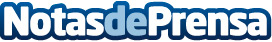 El negocio del bricolaje crece en España un 7,5%, según el Observatorio DBK de INFORMACada vez son más los españoles que deciden iniciarse en el bricolaje, lo que ha hecho que este negocio crezca un 7,5% en el último año en España. De hecho, el mercado de este hobby tan de moda alcanzó los 2.880 millones de euros, según datos del Observatorio DBK de INFORMADatos de contacto:Tilbuy Global Innovation S,L.966 83 69 94Nota de prensa publicada en: https://www.notasdeprensa.es/el-negocio-del-bricolaje-crece-en-espana-un-75_1 Categorias: Nacional Bricolaje Interiorismo E-Commerce Consumo Jardín/Terraza http://www.notasdeprensa.es